Министерство здравоохранения Московской областиГБОУ СПО МО«Московский областной медицинский колледж №1»Зуботехническое материаловедение
с курсом охраны труда и техники безопасностиРеферат на тему: «Современные материалы применяемые в ортопедической стоматологии при изготовлении не съемных протезов»Выполнил: студент группы 21 З/ТБорзых СергейПреподаватель:к.м.н. Ервандян А.Г.Москва 2013Содержание :Введение…..……………………………..………………………….…………………………………………….3Ivoclar Vivadent керамика….…………………………………………….………………………….……4Ivoclar Vivadent сплавы..………………………………………………..…………………………………9Ivoclar Vivadent сплавы для металлокерамики…………………………………………….10ВведениеОптимальной конструкцией, для замещения малых включённых дефектов зубного ряда при отсутствии одного-двух зубов, при разрушении зуба кариесом, при повышенной стираемости зубной ткани, для придания зубам новой формы или для изменения их цвета, являются несъёмные протезы.Основные особенности несъемного протезирования:Конструкция протеза является фиксируется постоянно в полости рта, т.е. самостоятельно пациент снять её не может;Жевательное давление на челюсть передаётся только через зубы, на которых протез укреплен. Передача нагрузки на десну не происходит, что является одним из преимуществ несъемных протезов.Несъемные протезы чаще всего изготавливаются из следующих материалов:Кобальтохромовый сплав;Золото-палладиевый сплав;Керамика (диоксид циркония, фарфор);Металлокерамика – каркас, изготовленный из того или иного сплава металлов, с керамическим покрытием.В настоящее время на рынке стоматологических материалов представлено большое количество керамических масс и сплавов для изготовления протезов различных фирм производителей. Особое внимание заслуживают материалы фирмы Ivoclar Vivadent, позволяющие изготавливать качественные и эстетичные протезы. Подробнее рассмотрим следующие материалы данной фирмы:IPS Empress EstheticIPS EmpressIPS e.max CeramHarmony 2d.SIGN 30Callisto Implant 78Callisto Implant 33Callisto 75 PdBrite Gold XHd.SIGN 98IPS Empress Estheticлейцитные стеклокерамические блоки для технологии прессования.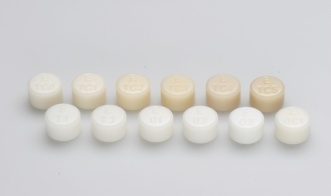 С начала 1990-х годов технология прессования является синонимом точного краевого прилегания и вдохновляет пациентов, стоматологов и зубных техников.IPS Empress Esthetic – это материал выбора, когда речь идет об изготовлении прессованных высоко эстетичных одиночных реставраций. В дополнение к отличной прочности лейцитные стеклокерамические заготовки отличаются исключительной эстетикой. Гомогенный материал естественно преломляет свет и обеспечивает сбалансированный эффект хамелеона.Используя IPS Empress Esthetic, вы получаете гораздо больше, чем просто производительность. Эта керамика сочетает точность краевого прилегания, эффективность и эстетику.IPS Empress Esthetic выпускается 7 степеней прозрачности, распределенной среди 12 заготовок. Слегка окрашенные TC заготовки выпускаются 6 цветов.Заготовки E TЗа счет высокой прозрачности E T заготовки используются для изготовления маленьких реставраций, таких как вкладки. Эти заготовки можно применять у пожилых пациентов с сильно прозрачными, стекловидными зубами или у молодых пациентов с зубами низкой опаковости.Заготовки E OЗаготовки E O с увеличенной опаковостью идеально подходят для прессования коронок и виниров пациентам с зубами с опаковостью от среднего до очень высокого уровня и для пациентов с отбеленными зубами.Заготовки E TCОкрашенные заготовки E TC выпускаются 6 цветов. За счет их насыщенности они особенно подходят для техники редуцирования, при которой режущая и/или окклюзионная часть наслаивается эмалевыми массами после прессования.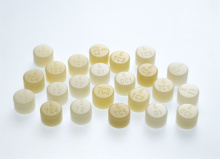 ПреимуществаВысоко эстетичные прессованные реставрации12 заготовок 7 степеней прозрачностиЕстественное преломление света сбалансированный эффект хамелеонаОтличные результаты прессования и точность краевого прилеганияПрочность на изгиб - 160 МПаПоказанияОдиночные реставрации (виниры, вкладки, передние и боковые коронки)IPS Empress - Индивидуализацияреставрации, изготовленные из IPS Empress Esthetic и IPS Empress CAD, в конце могут быть окрашены и отглазурованы или даже индивидуально облицованы.IPS Empress Universal Shade/StainsС помощью пастообразных красителей IPS Empress Universal Shades and Stains на поверхности реставрации имитируются индивидуальные характиристики, а затем проводится обжиг в керамической печи Programat.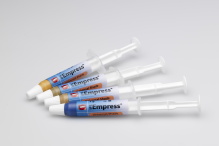 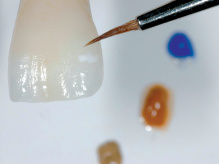 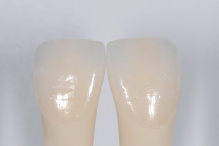 IPS Empress Esthetic VeneerОпалесцентные облицовочные массы IPS Empress Esthetic Veneer приближают реставрации еще на один шаг к природе. С помощью «техники редуцирования» полно-анатомические реставрации из IPS Empress Esthetic или IPS Empress CAD сошлифовываются в режущей трети, а затем индивидуализируются (например, создаются мамелоны). Форма зуба восстанавливается, используя эмалевые массы.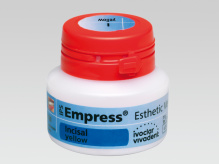 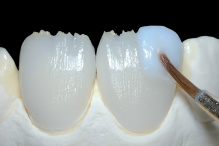 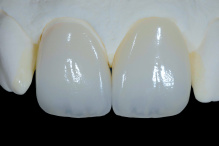 IPS e.max Ceramвысокоэстетичная облицовочная керамика для всей системы IPS e.max. Она позволяет достигать превосходные эстетические результаты с естественным светорассеиванием и сбалансированным соотношением светлоты и цветовой насыщенности.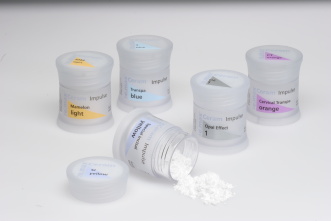 В рамках системы IPS e.max облицовочная керамика является ключевым компонентом высокоэстетичного результата – как на дисиликате лития (LS2), так и на оксиде циркония (ZrO2). Точное соответствие цвета и единая схема наслоения являются преимуществами этой керамики. К тому же все реставрации, облицованные керамикой IPS e.max Ceram, имеют одинаковые клинические показатели, такие, например, как стираемость и блеск.IPS e.max Ceram выпускается в цветах Chromascop и A-D, а также в 4 цветах Bleach BL. Наряду с широким предложением дополнительных масс ассортимент дополняется десневыми массами IPS e.max Ceram Gingiva для эстетичной имитации десны у цельнокерамической реставрации или супраструктуры имплантатов.ПреимуществаОдна облицовочная керамика для стеклокерамики LS2 и керамики на каркасе из оксида циркония ZrO2Эффективная и экономичная работаТочное соответствие цвета и одинаковые клинические показатели, такие, например, как стираемость и блеск – независимо от материала каркаса.Порошковые красители Essence с практичным эффектом 3-в-1 (для смешивания с массами или для наружной и внутренней характеризации)Десневые массыПоказанияхарактеризация и облицовка реставраций IPS e.max (Press, ZirPress, CAD, ZirCAD)характеризация и облицовка абатментов Straumann® Anatomic IPS e.maxхарактеризация и облицовка каркасов, абатментов имплантов и супраструктур имплантов из спеченного оксида циркония или HIP - Оксида циркония, а также предварительно спеченного оксида циркония (диапазон КТР: 10.5–11.0 (100–500 °C)наслоение виниров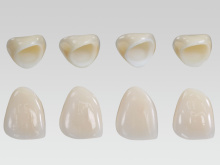 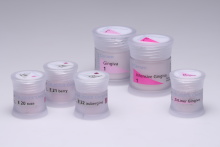 IPS e.max Pressинновационная заготовка из стеклокерамики на основе дисиликата лития (LS2) для технологии прессования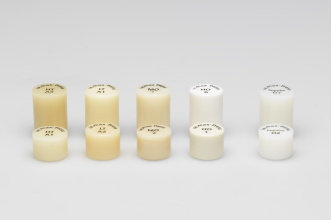 Инновационная стеклокерамика на основе дисиликата лития (LS2) IPS e.max Press предлагает точность, функциональность и эстетику при одновременно высокой прочности в 400 МПа. Заготовки выпускаются в четырех степенях прозрачности, двух размеров, а сейчас еще и новинка - новые заготовки Impulse. Как результат – живая эстетика, независимо от цвета культи.Заготовки HT (HighTranslucency – высокая прозрачность) выпускаются в 16 цветах A–D и 4 цветах Bleach BL. Благодаря высокой прозрачности они идеально подходят для изготовления реставраций небольшого размера (например, вкладки Inlay и Onlay). Их можно эффективно индивидуализировать с помощью техники окрашивания. Заготовки LT (Low Translucency – низкая прозрачность) выпускаются в 16 цветах A–D и 4 цветах Bleach BL. Благодаря низкой прозрачности они идеально подходят для изготовления реставраций большого размера (например, коронки на боковые зубы). Отличаются естественной светлотой и насыщенностью цвета. Применением техники Cut-back можно максимально выразить их живую эстетику. Заготовки MO (Medium Opacity – средняя опаковость) выпускаются в 5 группах цветов (MO 0 – MO 4). Благодаря своей опаковости они идеально подходят для изготовления каркасов витальных и слегка измененных в цвете зубов. Они представляют собой превосходную основу для естественной реставрации, выполненной техникой наслоения. Заготовки HO (High Opacity – высокая опаковость) выпускаются в 3 группах цветов (HO 0 – HO 2). Благодаря своей опаковости они идеально подходят для изготовления каркасов для сильно измененных в цвете зубов или титановых абатментов. Они закрывают темную основу и позволяют достигать хороших эстетических результатов.Заготовки Impulse (Value, Opal) выпускаются в трех цветах Value (Value 1, 2, 3) и двух цветах Opal (Opal 1, 2). Прежде всего, они применяются при изготовлении люминиров, виниров, накладок Table Tops, частичных и одиночных коронок.В зависимости от предпочтений в технике работы (техника окрашивания, Cut-back или наслоения), а также конкретной ситуации в полости рта можно подобрать соответствующую заготовку. Индивидуальную характеризацию или облицовку можно осуществлять с согласованными красителями или облицовочными массами IPS e.max Ceram. Для обработки материалов IPS e.max Press в печах для прессования Programat EP 3000 и EP 5000 в вашем распоряжении находятся паковочные массы IPS PressVEST и IPS PressVEST Speed.Преимуществавысокая прочность (400 МПа) и превосходная эстетикаминимально инвазивные и точные реставрациичетыре уровня прозрачности и дополнительные заготовки Impulse для максимальной гибкости в работеживая эстетика независимо от цвета препарированной культив зависимости от показаний: адгезивная, самоадгезивная или традиционная фиксацияПоказания(тонкие) винирыминимально инвазивные вкладки Inlay/Onlay (1 мм)частичные и одиночные коронкимостовидные протезы на передние зубы и область премоляровсупраструктуры имплантовHarmony 2самый экономичный золотосодержащий сплав для коронок и мостовидных протезов фирмы Ivoclar Vivadent. Он идеально подходит для изготовления цельнолитых коронок и мостовидных протезов малой протяженности.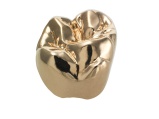 Преимуществадоступный желтый сплав для коронок и мостовидных протезовжелтый оттенокэкономичный, благодаря малой плотностивеликолепный блеск достигается простой полировкойподходит для систем соединения и облицовочных композитов (SR Nexco®)сертифицированная биосовместимость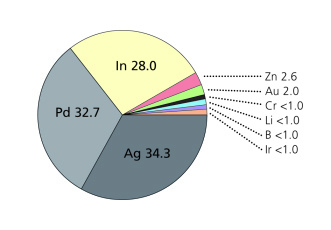 Показаниявкладки типа Onlayкоронкимостовидные протезы малой и большой протяженностителескопические и конические коронкикорневые штифтыСостав Технические данные
Ag 34.3 Тип 3 
Pd 32.7 Цвет желтый 
In 28.0 Плотность (г/см³) 9.8 
Zn 2.6 Интервал плавления (°C) 882-1140 
Au 2.0 Температура литья (°C) 960-1020 
Cr <1.0 Модуль эластичности (МПа) 75.000 
Li <1.0 Удлинение при разрыве (%) 5.5 
B <1.0 Твердость по Викерсу 175 
Ir <1.0 0.2%- предел прочности при растяжении (МПа) 300 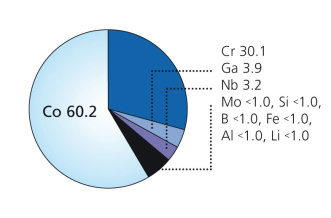 d.SIGN 30кобальт-хромовый сплав для металлокерамики. Его физико-механические свойства скоординированны со фторапатитовой стеклокерамикой IPS d.SIGN.ПреимуществаСниженная твердость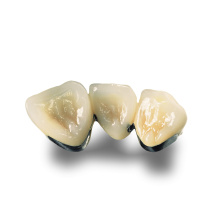 Прост в литье и обработкеБолее светлая оксидная пленкаЛегко распаковываетсяСертифицированная биосовместимостьПоказанияОдиночные коронкиТелескопические и конусные коронкиКорневые штифтыМостовидные протезы малой и большой протяженностиСупраструктуры имплантатовБюгельные протезыСоставCo 60,2
Cr 30,1
Ga 3,9
Nb 3,2
Mo < 1,0
Si < 1,0
B < 1,0
Fe < 1,0
Al < 1,0
Li < 1,0Технические данныеТип 5
Цвет белый
Плотность (г/см³) 7,8
Интервал плавления (°C) 1145 - 1165
Температура литья (°C) 1240 - 1350
Модуль эластичности (МПа) 234000
КТР 25 – 500 °C 14,5
КТР 20 – 600 °C 14,7
Удлинение (%) 6,0
Твердость по Виккерсу 375
0,2% предел текучести (МПа) 520Callisto Implant 78металлокерамический сплав с высоким содержанием золота. Он особенно подходит для супраструктур имплантатов.ПреимуществаНе содержит Ag и Cu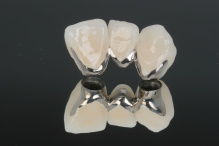 96% содержание благородных металловОчень высокая прочностьОтличные свойства литья и текучестиРавномерное распределение размера зерен (16-25 мкм)ПоказанияВкладкиЧастичные коронкиОдиночные коронкиТелескопические и конусные коронкиКорневые штифтыМостовидные протезы малой и большой протяженностиСупраструктуры имплантатовБюгельные протезыСостав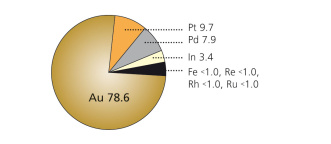 Au 78,6
Pt 9,7
Pd 7,9
In 3,4
Fe < 1,0
Re < 1,0
Rh < 1,0
Ru < 1,0Технические данныеТип 4
Цвет белый
Плотность (г/см³) 17,6
Интервал плавления (°C) 1135 - 1250
Температура литья (°C) 1305 - 1365
Модуль эластичности (МПа) 110000
КТР 25 – 500 °C 13,9
КТР 20 – 600 °C 14,0
Удлинение (%) 5,0
Твердость по Виккерсу 240
0,2% предел текучести (МПа) 600Callisto Implant 33сплав с сокращенным содержанием золота для обжиговой керамики, который благодаря своему составу и физическим свойствам особенно хорошо подходит для супраконструкций имплантов.ПреимуществаCплав с сокращенным содержанием золота и демократичной ценой, с малой плотностью, очень экономичныйШирокий спектр показаний, особенно хорошо подходит для супраконструкций имплантовОтличные физические свойства, особенно высокие прочностные характеристики, хорошо подходит для реставраций большой протяженностиБлагоприятные свойства обработки и полировки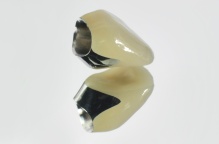 ПоказанияЧастичные коронкиОдиночные коронкиКерамические коронкиТелескопические и конические коронкиКорневые штифтыМостовидные протезы малой и большой протяженностиСупраструктуры имплантовМодельное литьеСоставPd 52,8
Au 33,0
Ag 7,2
Ga 4,1
Sn 2,4
In <1,0
Re <1,0
Ru <1,0
Li <1,0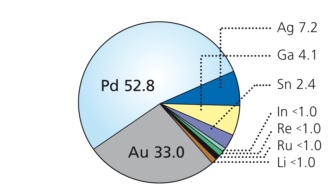 Технические данныеЦвет белый
Тип 4
Плотность (г/см3) 12,6
Интервал плавления (°C) 1115-1305
Температура литья (°C) 1370-1426
Оксидирующий обжиг ° C / мин / вакуум 925/1/без вакуума
КТР 25 – 500° C 14,0
Твердость по Викерсу 235
0.2 % Граница растяжения 500
Модуль эластичности (МПа) 120,000
Растяжение на разрыв (%) 35Callisto 75 Pdэкономичный сплав на основе палладия с согласованными механическими и физическими свойствами для керамической облицовки техникой наслоения или прессования.ПреимуществаШирокий спектр показанийОтличные физические свойства с высокими прочностными характеристиками, этот сплав также идеально использовать для техники прессования и супраструктур имплантов.Очень хорошие свойства плавления и литья для гомогенной структуры материалаБлагоприятные свойства обработки и полировкиСовместимость с ходовыми облицовочными керамикамиПоказания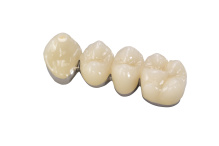 Частичные коронкиОдиночные коронкиТелескопические и конические коронкиКорневые штифтыМостовидные протезы малой и большой протяженностиСупраструктуры имплантовСостав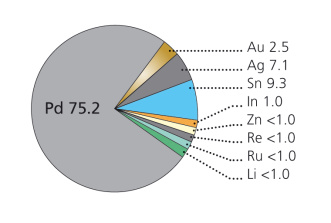 Pd 75.2
Au 2.5
Ag 7.1
Sn 9.3
In 1.0
Zn <1.0
Re <1.0
Ru <1.0
Li < 1.0Технические данныеТип 4
Цвет белый
Плотность (г/см³) 10.8
Интервал плавления (ºC) 1130-1296
Температура литья (°C) 1360-1396
Модуль эластичности (МПа) 136.000
КТР 25–500 ºC 13.9Brite Gold XHсплав для металлокерамики с высоким содержанием золота, обладающий широкими показаниями и насыщенным золотисто-желтым цветом для естественной эстетики облицовки.Преимущества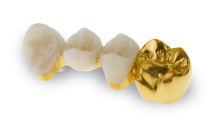 Не содержит палладий, серебро и цинкНе требуется травление после оксидированияВысокотемпературная прочностьСовместим со многими полевошпатными керамикамиСертифицированная биосовместимостьПоказанияВкладкиЧастичные коронкиОдиночные коронкиТелескопические и конусные коронкиКорневые штифтыМостовидные протезы малой и большой протяженностиСостав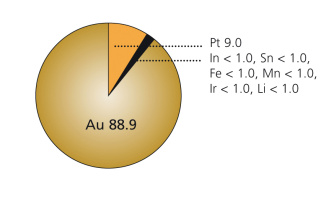 Au 88,9
Pt 9,0
In < 1,0
Sn < 1,0
Fe < 1,0
Mn < 1,0
Ir < 1,0
Li < 1,0Технические данныеТип 3
Цвет насыщенный желтый
Плотность (г/см³) 18,8
Интервал плавления (°C) 1080 - 1150
Температура литья (°C) 1205 - 1265
Модуль эластичности (МПа) 107000
КТР 25 – 500 °C 14,4
КТР 20 – 600 °C 14,7
Удлинение (%) 11,0
Твердость по Виккерсу 180
0,2% предел текучести (МПа) 355d.SIGN 98сплав для металлокерамики с высоким содержанием золота без палладия, серебра и меди. Его физико-механические свойства скоординированы со фторапатитовой стеклокерамикой IPS d.SIGN.ПреимуществаНе содержит палладий, серебро и медьЗолотой желтый цвет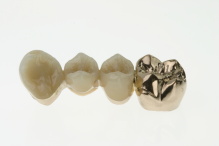 Светлая оксидная пленкаШирокий спектр показанийСертифицированная биосовместимостьПоказанияВкладкиЧастичные коронкиОдиночные коронкиТелескопические и конусные коронкиКорневые штифтыМостовидные протезы малой и большой протяженностиСупраструктуры имплантатовБюгельные протезыСостав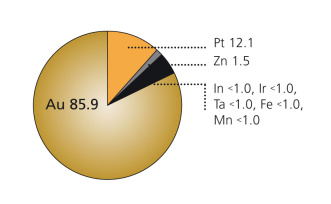 Au 85,9
Pt 12,1
Zn 1,5
In < 1,0
Ir < 1,0
Ta < 1,0
Fe < 1,0
Mn < 1,0Технические данныеТип 4
Цвет насыщенный желтый
Плотность (г/см³) 18,9
Интервал плавления (°C) 1055 - 1170
Температура литья (°C) 1225 - 1285
Модуль эластичности (МПа) 80000
КТР 25 – 500 °C 14,3
КТР 20 – 600 °C 14,6
Удлинение (%) 8,0
Твердость по Виккерсу 220
0,2% предел текучести (МПа) 510